Chirton Pips Pre-school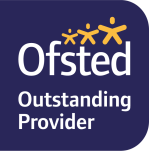 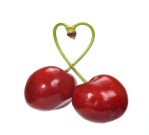 ShapesMaking pictures using shapes.  Older children could cut out their own shapes.Hunting for toysHide a toy for the children to find.  Then give them instructions on how to find it eg take 3 steps towards the sofa, look behind the curtain.MapsDraw a simple map of a route with ‘landmarks’ eg houses and tree.Then follow the map and see if it leads you to the right place!PatternsLook for patterns in the environment and in books that you read.Can you make patterns from your toys or materials in the outdoor environment?MeasureAsk the children to find something that is longer, shorter, heavier, lighter etc than a reference item.The Very Hungry CaterpillarRead the story with your children, encourage them to retell the story, ask them what happens next.Make your own caterpillars paint oneplant grass seed into little bags (old tights) of soil for the body and egg box head.Resource Pack for The Very Hungry Caterpillarhttps://www.pacey.org.uk/Pacey/media/Website-files/PACEY%20general/VHC-PACEYnew_FINAL.pdfTalk about the life cycle of a Butterfly Make your own butterfly show the children how to make it symmetrical.Go on a butterfly hunt – can you identify the butterflies you find?https://butterfly-conservation.org/butterflies/identify-a-butterflyBall skillsPractice throwing, catching and kicking a ball.Create a Dried Food PictureUse dried pasta, rice, herbs, lentils, seeds to make picture of pattern.Daily walk:Fine stones and pebbles on your walk.  Once home think about how you can sort them. By colour, shape, size.  How many do you have?Small World PlaySet up a play experience using toys you have at home (eg farm toys or train track) and loose parts play such as twigs, stones, bottle tops.  Create a story togetherTree identificationWhilst on your daily walk take the leaf identification chart with you and see if you are able to identify the trees.